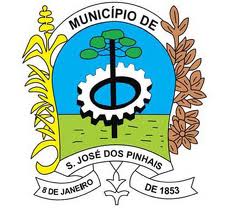 PROCEDIMENTO OPERACIONAL PADRÃOPROCEDIMENTO OPERACIONAL PADRÃOPROCEDIMENTO OPERACIONAL PADRÃONúmero:POP DAF 019Data da Validação:01/09/2022Revisar em:01/09/2024REGISTRO DO ATENDIMENTO FARMACÊUTICOREGISTRO DO ATENDIMENTO FARMACÊUTICOREGISTRO DO ATENDIMENTO FARMACÊUTICOREGISTRO DO ATENDIMENTO FARMACÊUTICOOBJETIVO: Realizar o registro do atendimento farmacêuticoOBJETIVO: Realizar o registro do atendimento farmacêuticoOBJETIVO: Realizar o registro do atendimento farmacêuticoOBJETIVO: Realizar o registro do atendimento farmacêutico1º No módulo “Atendimento” clicar em “Atendimento de Consultas” e em “Carregar”. Caso já tenha sido incluído o nome do paciente pela recepção, selecione o nome do paciente.  2º Caso tenha que incluir o nome do paciente, clique em  “Incluir” e informe o nome do paciente no campo “Usuário”.3º Informar a especialidade 93 (farmacêutico). Procedimento de consulta 1336 (Consulta de Profissionais De nível Superior – exceto médico)4º Preencher os campos dos “Dados Clínicos” conforme a anamnese e o caso específico.5º Incluir o CIAP e preencher a saída de atendimentoOBSERVAÇÃO: O passo a passo do registro e o Formulário de apoio a Consulta farmacêutica encontram-se no anexo ANEXO XVI e XVII1º No módulo “Atendimento” clicar em “Atendimento de Consultas” e em “Carregar”. Caso já tenha sido incluído o nome do paciente pela recepção, selecione o nome do paciente.  2º Caso tenha que incluir o nome do paciente, clique em  “Incluir” e informe o nome do paciente no campo “Usuário”.3º Informar a especialidade 93 (farmacêutico). Procedimento de consulta 1336 (Consulta de Profissionais De nível Superior – exceto médico)4º Preencher os campos dos “Dados Clínicos” conforme a anamnese e o caso específico.5º Incluir o CIAP e preencher a saída de atendimentoOBSERVAÇÃO: O passo a passo do registro e o Formulário de apoio a Consulta farmacêutica encontram-se no anexo ANEXO XVI e XVII1º No módulo “Atendimento” clicar em “Atendimento de Consultas” e em “Carregar”. Caso já tenha sido incluído o nome do paciente pela recepção, selecione o nome do paciente.  2º Caso tenha que incluir o nome do paciente, clique em  “Incluir” e informe o nome do paciente no campo “Usuário”.3º Informar a especialidade 93 (farmacêutico). Procedimento de consulta 1336 (Consulta de Profissionais De nível Superior – exceto médico)4º Preencher os campos dos “Dados Clínicos” conforme a anamnese e o caso específico.5º Incluir o CIAP e preencher a saída de atendimentoOBSERVAÇÃO: O passo a passo do registro e o Formulário de apoio a Consulta farmacêutica encontram-se no anexo ANEXO XVI e XVII1º No módulo “Atendimento” clicar em “Atendimento de Consultas” e em “Carregar”. Caso já tenha sido incluído o nome do paciente pela recepção, selecione o nome do paciente.  2º Caso tenha que incluir o nome do paciente, clique em  “Incluir” e informe o nome do paciente no campo “Usuário”.3º Informar a especialidade 93 (farmacêutico). Procedimento de consulta 1336 (Consulta de Profissionais De nível Superior – exceto médico)4º Preencher os campos dos “Dados Clínicos” conforme a anamnese e o caso específico.5º Incluir o CIAP e preencher a saída de atendimentoOBSERVAÇÃO: O passo a passo do registro e o Formulário de apoio a Consulta farmacêutica encontram-se no anexo ANEXO XVI e XVII